CZĘŚĆ I: dostawa i montaż wiaty (altany) drewnianej na planie ośmiokąta o średnicy 3500cmDane techniczne altany/wiaty: Kształt: OśmiokątnyIlość: 1szt. Wymiary:Wysokość (cm): 260 Wysokość w wejściu (cm): 180 Szerokość (cm): 350 Długość (cm): 350 Powierzchnia (m2): 10 m2Powierzchnia dachu (m2): 12Dach o spadzistej konstrukcji składający się z ośmiu gotowych płyt, które łączy się ze sobą podobnie jak panele podłogowe – na zasadzie pióro-wypust. Deska dachowa (mm): 1800, dach kryty gontemMontażMateriały: Altana wykonana z drewna sosnowego. Kantówka (mm): 70W zestawie ławki do altany (wysokość ok. 450-480 mm, bok dłuższy 1215 mm): 6szt.kotwy do ustabilizowania altany w podłożu, tylna ściana zabudowana, Zestaw altany:4 x płot krzyżowy (2 x Płot krzyżowy 900 x 1200 i 2 x Płot krzyżowy 300 x 12004 x płot pełny (2 x Płot pełny 1800 x 1200 i 2 x Płot pełny 900 x 1200)Poręcz (2 x Poręcz do altany)3 x płot siatkowy (2 x Płot siatkowy 900 x 1200 i 1 x Płot siatkowy 1800 x 1200)podłogę do altany, elementy montażowe drewniany dach (8 płyt o przekroju 12 x 8 mm) słupy o przekroju 7 x 7 cm. gont do pokrycia dachu, kotwy do ustabilizowania altany w podłożu, 6 x ławki (wysokość 450-480 mm, bok dłuższy 1215 mm), 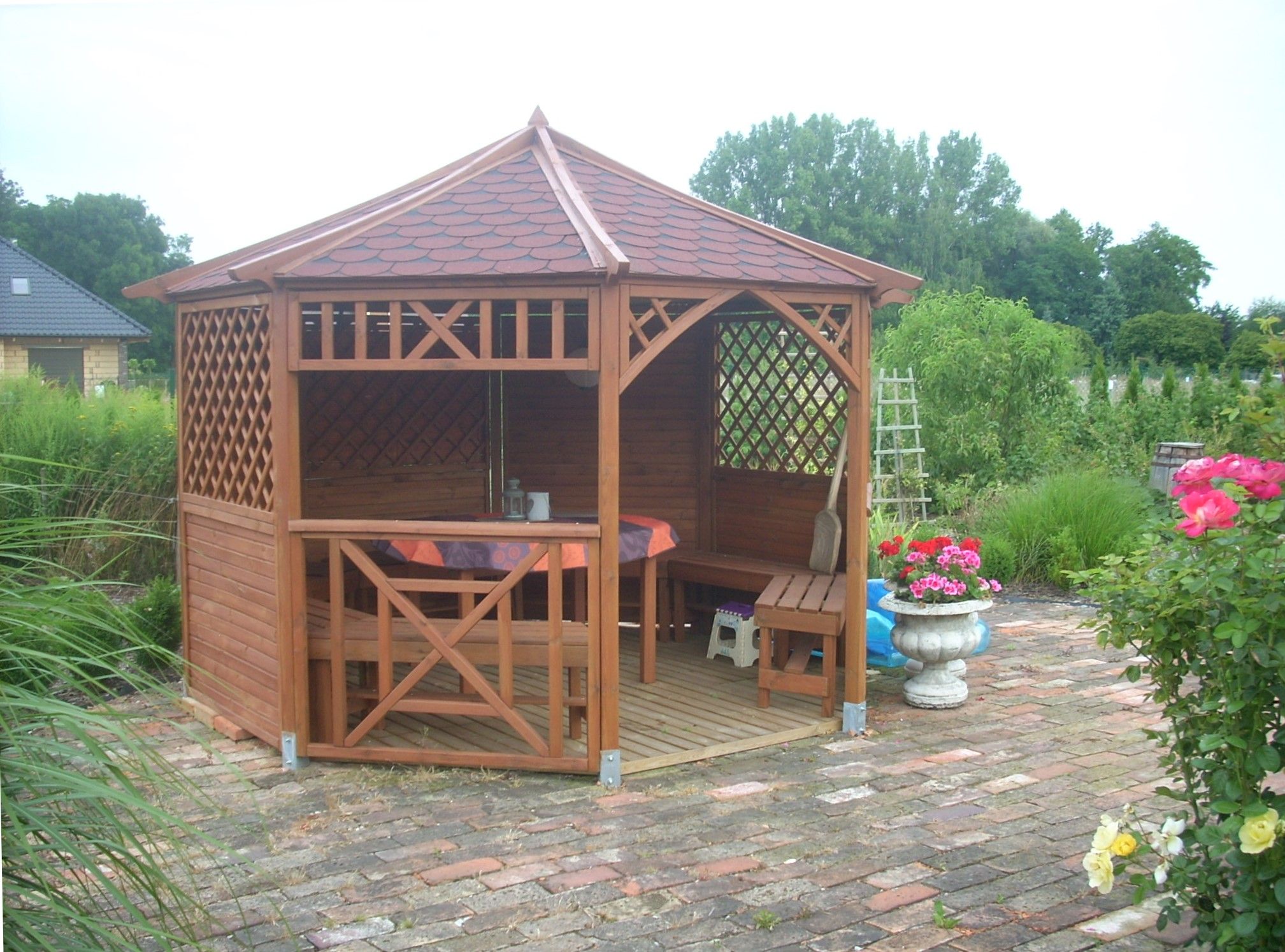 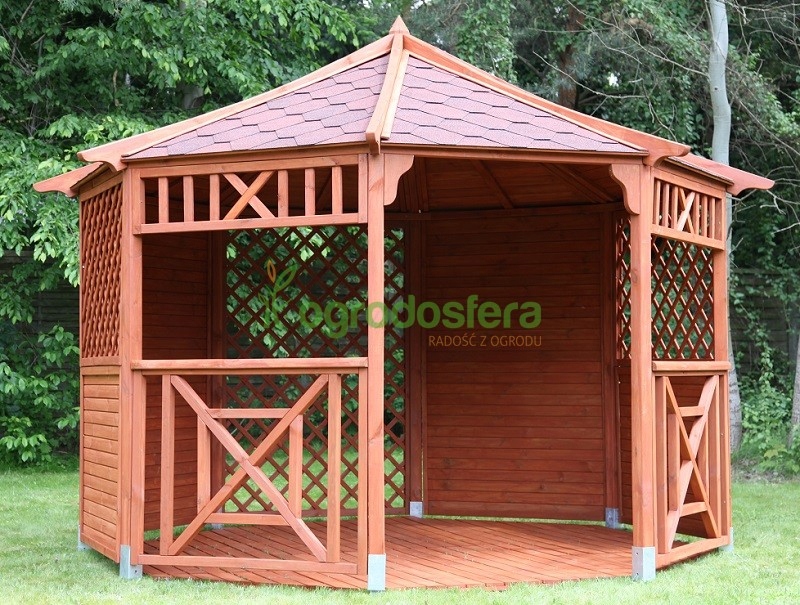 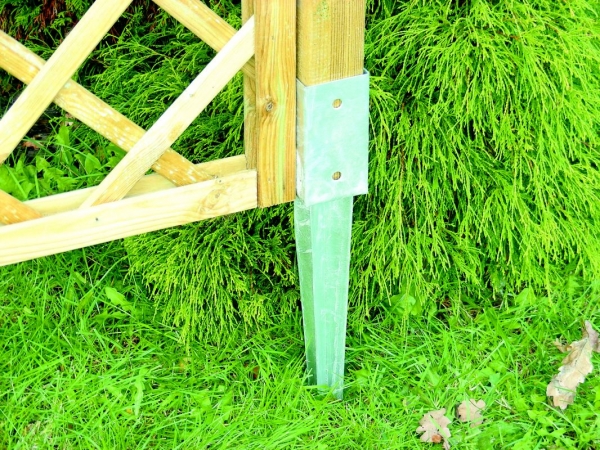 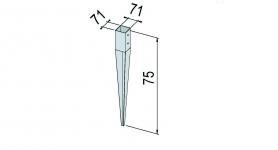 Kotwa do słupka 71 x 71 mm  do osadzenia słupa w terenie nie utwardzonym. 